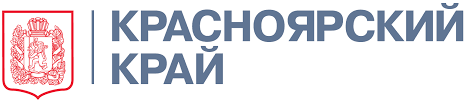 В 2019 году исполнится 85 лет со времени образования Красноярского края.В МБОУ «СШ № 8» с 4 мая по 8 мая в 9-11 классах лентой открытых уроков был проведен Краевой единый урок по теме: «Красноярский край: люди и их решения». Целью уроков было воспитание патриотизма и гражданской позиции на основе анализа информации о людях, принимающих продуктивные решения, меняющие облик Енисейской губернии и Красноярского края, формирование устойчивого интереса к истории своей Малой Родине, к ее прошлому и настоящему.На уроках обучающиеся изучили интересные факты из истории региона, познакомились с судьбами людей, сыгравших ключевую роль в становлении и развитии Красноярского края. В ходе урока ребята познакомились с понятием «гражданская позиция (инициатива)», которая присуща как людям, стоящим во главе Енисейской губернии, так и тем, кто принимал активное участие в развитии губернии и Красноярского края в области политики, просвещения и культуры.